OCTOBER 2016 MOVIES2 OCTOBER 2016, SUNDAY –   SAVING MR BANKS (EMMA THOMPSON AND TOM HANKS)This film reveals the surprising backstory behind the making of Mary Poppins.Determined to fulfil a promise to his daughters, Walt Disney (Hanks) tries for twenty years to obtain the rights to author PL Travers (Thompson) book.  		Time:		18H00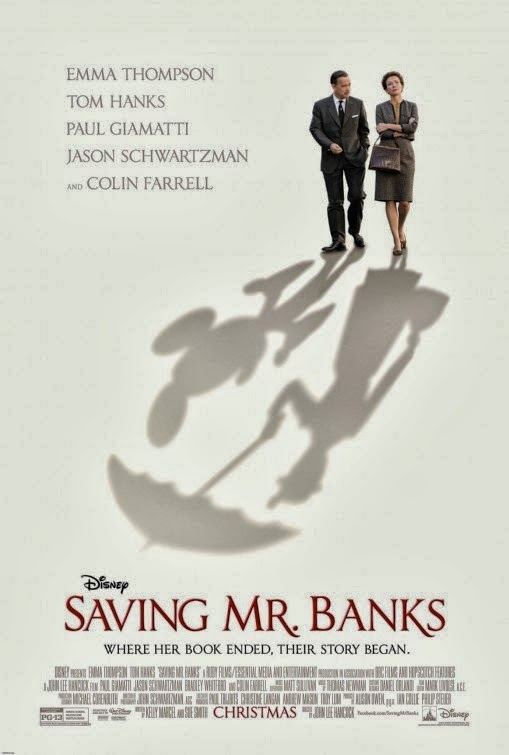 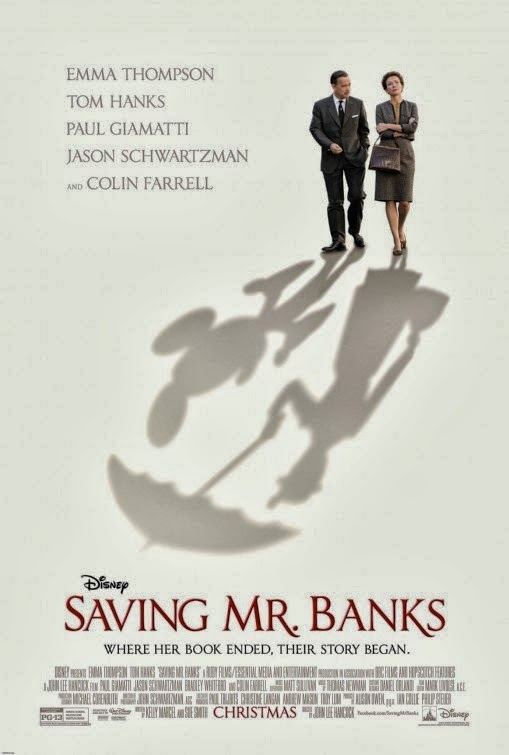 		RSVP:		Book directly with Amanda at reception		Cost:		Free movie		Duration:		2 hours9 OCTOBER 2016, SUNDAY – MUST LOVE DOGSSarah (Diane Lane) posts her profile on perfectmatch.com and finds she’s pursued by a bewildering array of weirdos.  Then along comes a soulful boat builder (John Cusack) who’s not perfect, but he may be Mr Right if Sarah doesn’t pass him by.		Time:		18H00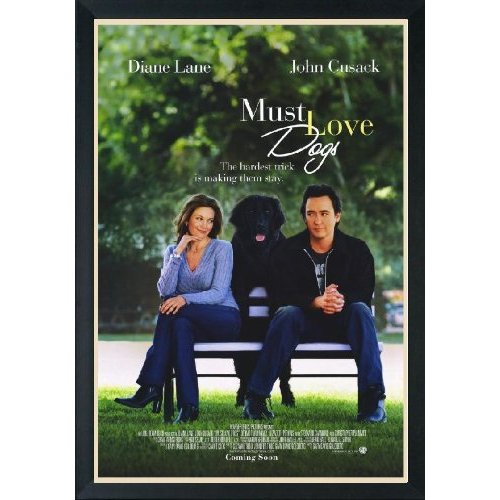 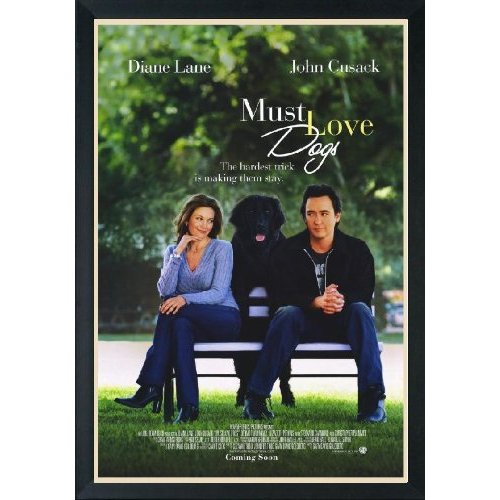 		RSVP:		Book directly with Amanda at reception		Cost:		Free movie		Duration:		1 hour 38 minutes	  12 OCTOBER 2016, WEDNESDAY –  WALK THE LINE – JOHNNY CASH (STRONG LANGUAGE & DRUG USE)Joaquin Phoenix powerfully portrays Johnny Cash, a passionate artist who rebelled against convention, revolutionized music and always walked his own path, regardless of the consequences.   His troubled past, together with his outlaw persona, unbridled talent and passion for the woman he was destined to be with, led him on a path of self-destruction. 		Time:		18H00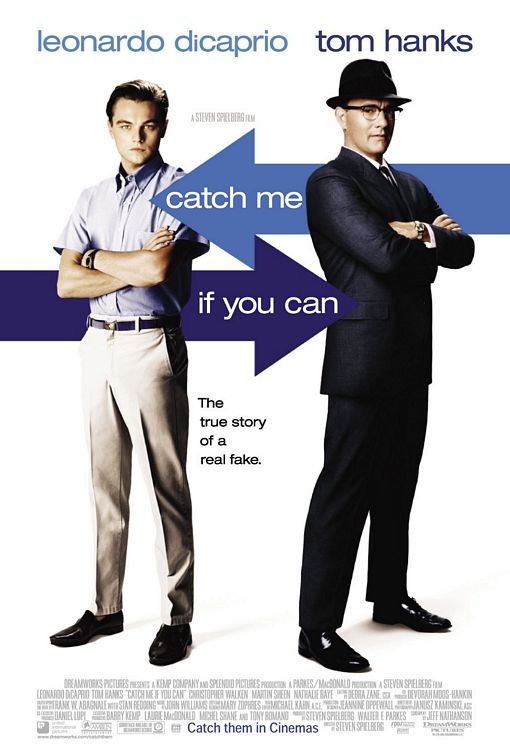 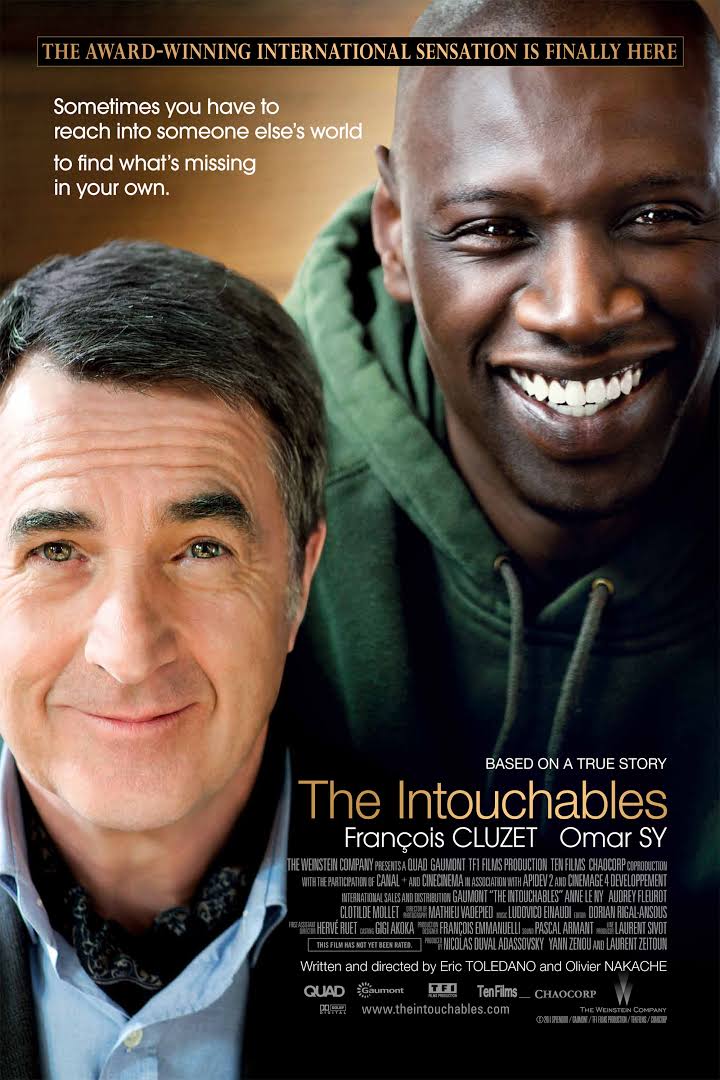 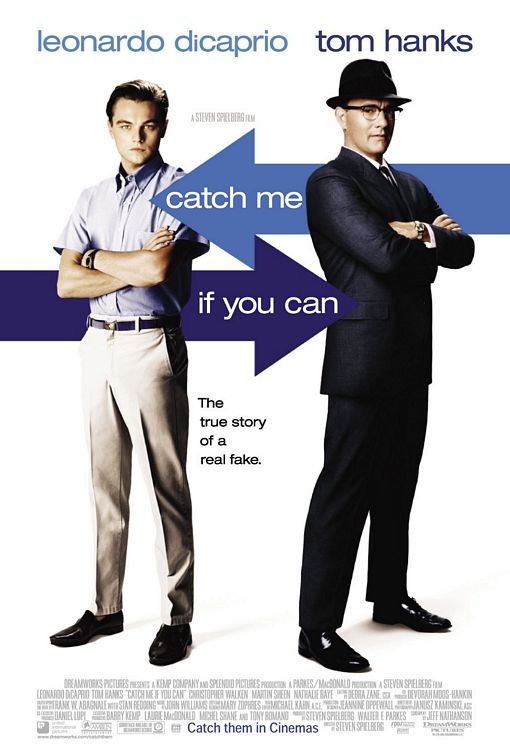 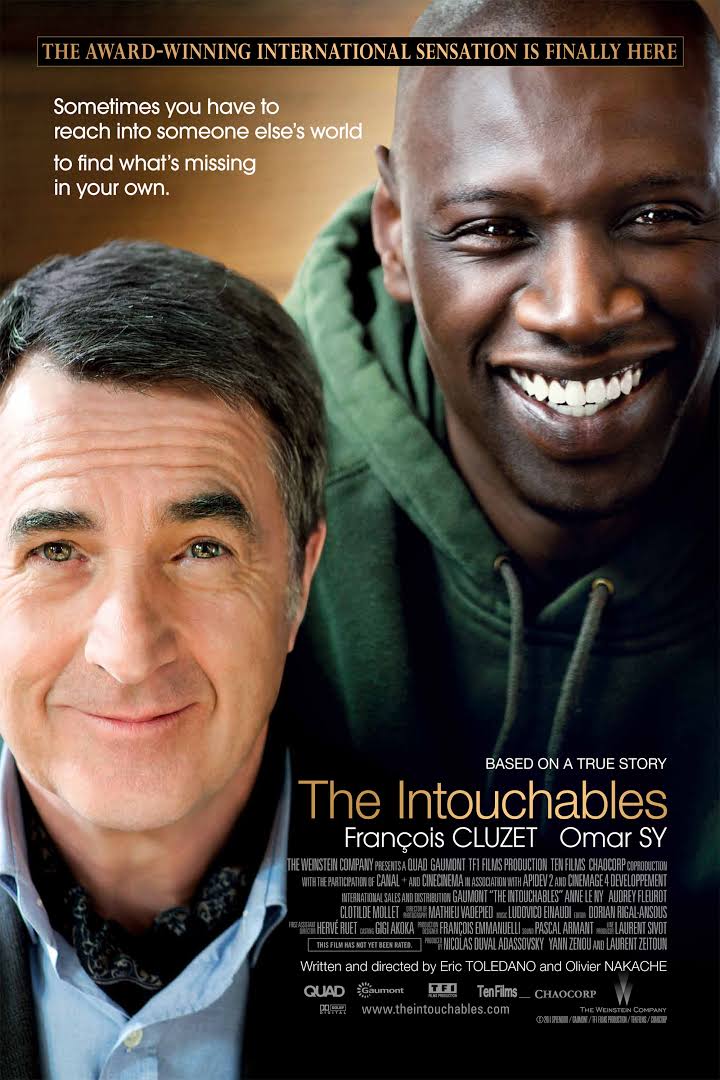 		RSVP:		Book directly with Amanda at reception		Cost:		Free movie		Duration:		2 hours and 10 minutes16 OCTOBER 2016, SUNDAY –   YOU’VE GOT MAILTom hanks and Meg Ryan are eager to hear three little words:  You’ve got mail.   A sparkling romantic movie.Time:		18H00 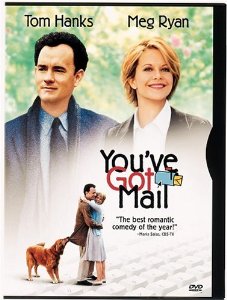 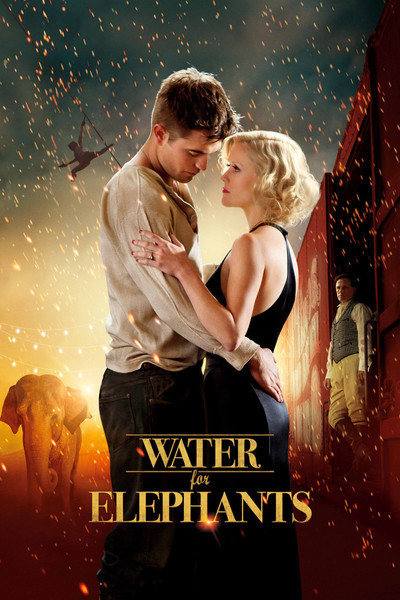 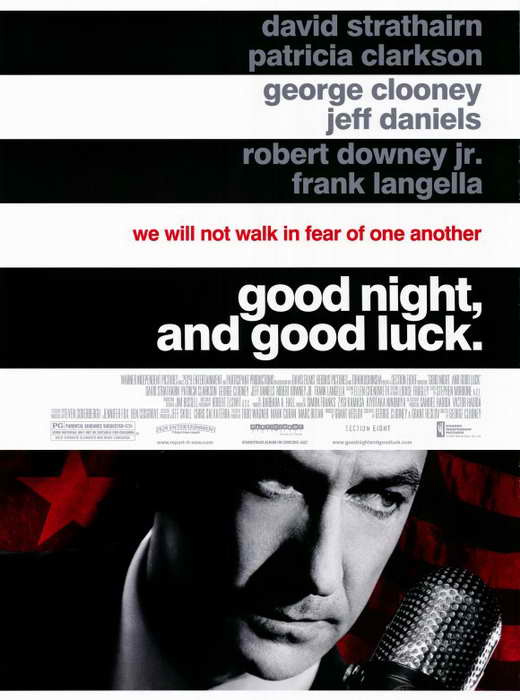 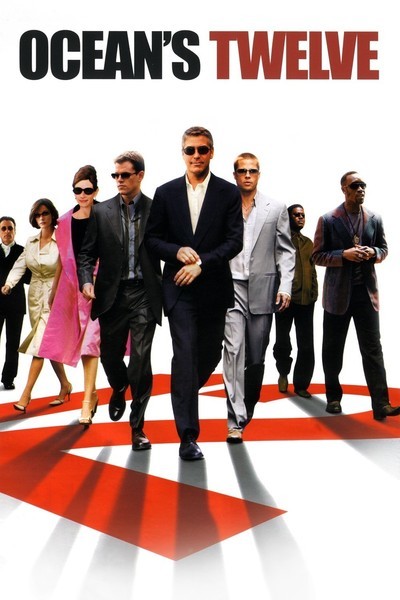 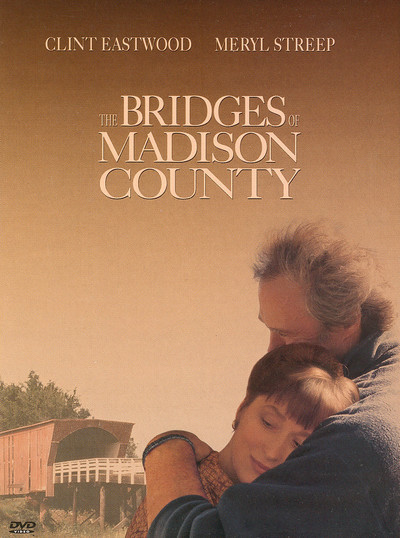 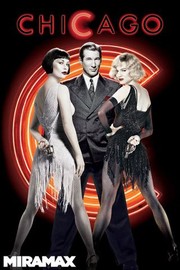 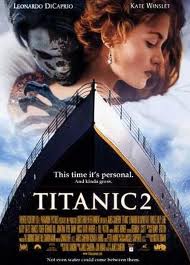 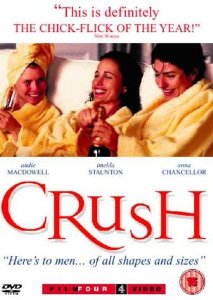 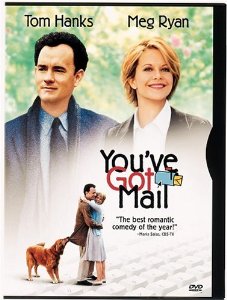 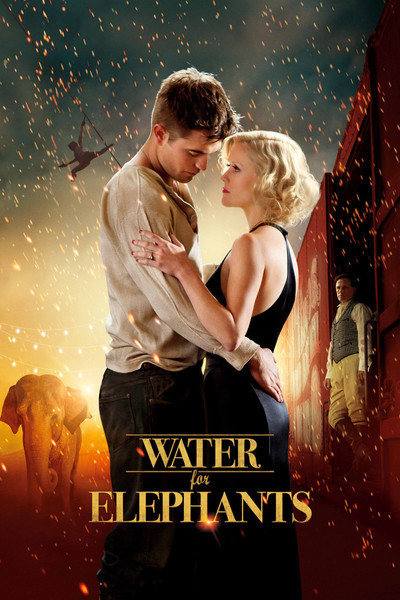 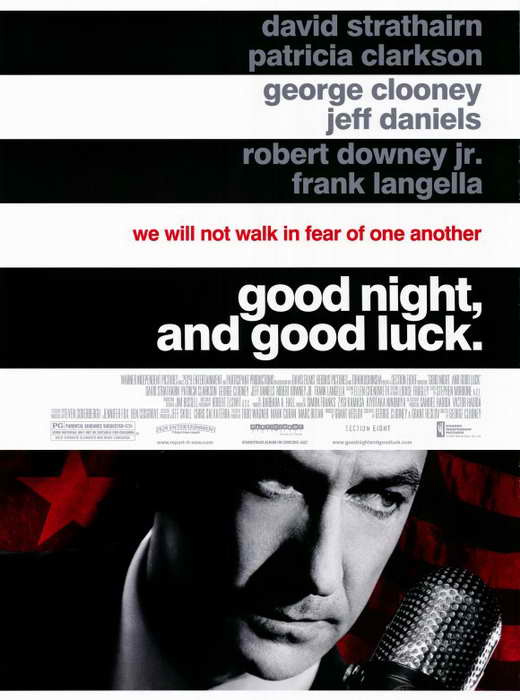 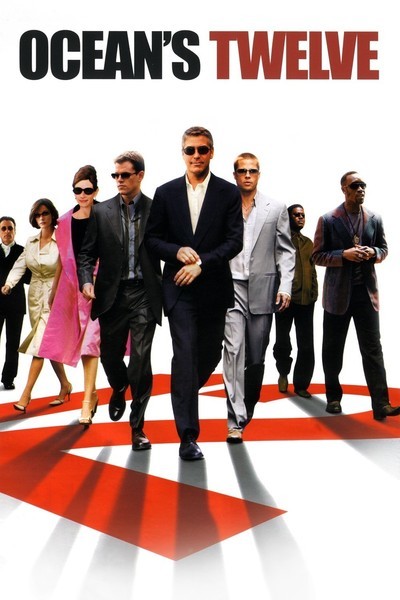 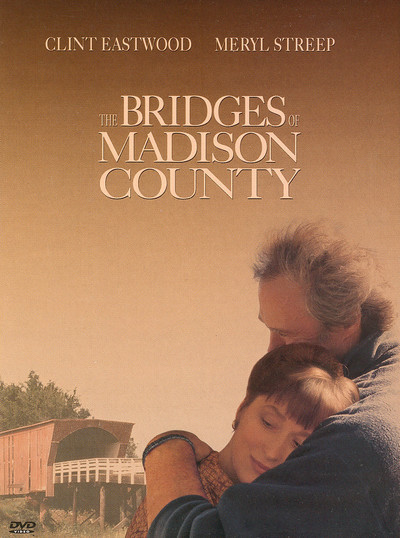 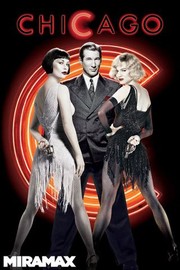 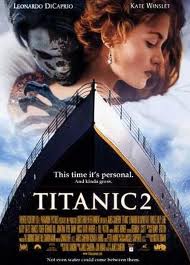 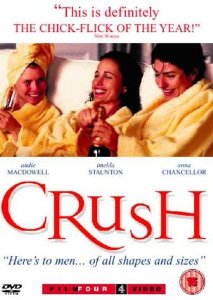 		RSVP:		Book directly with Amanda at receptionCost:	R16	Cost:		Free movie		Duration:		2 hours 23 OCTOBER 2016, SUNDAY –  THE QUIET AMERICANA prophetic story of love, betrayal and murder.  American Aid worker Alden Pyle (Brendan Fraser) arrives in Saigon at the height of the Vietnamese fight for independence from French colonial rule.  Filled with his zeal for his mission to help the people of Vietnam, Pyle befriends London times correspondent Thomas Fowler (Sir Michael Caine).Time:		18H00 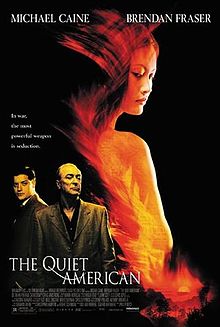 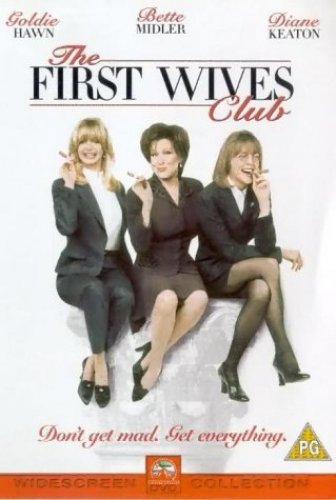 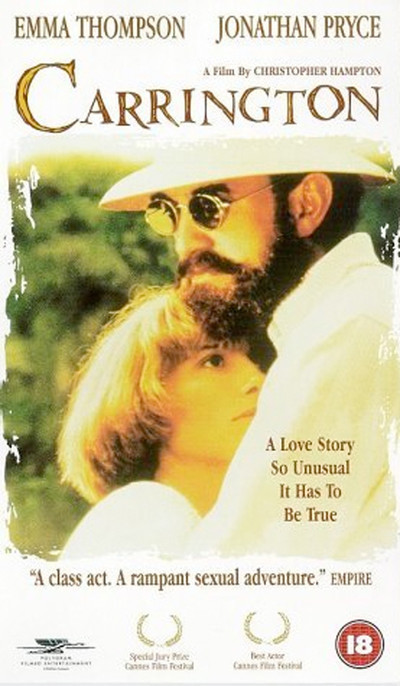 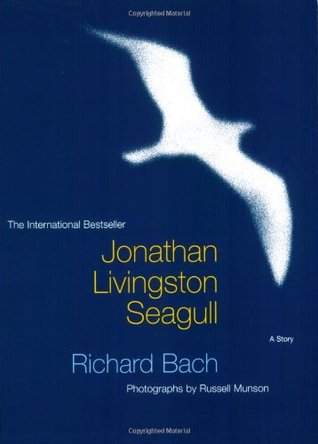 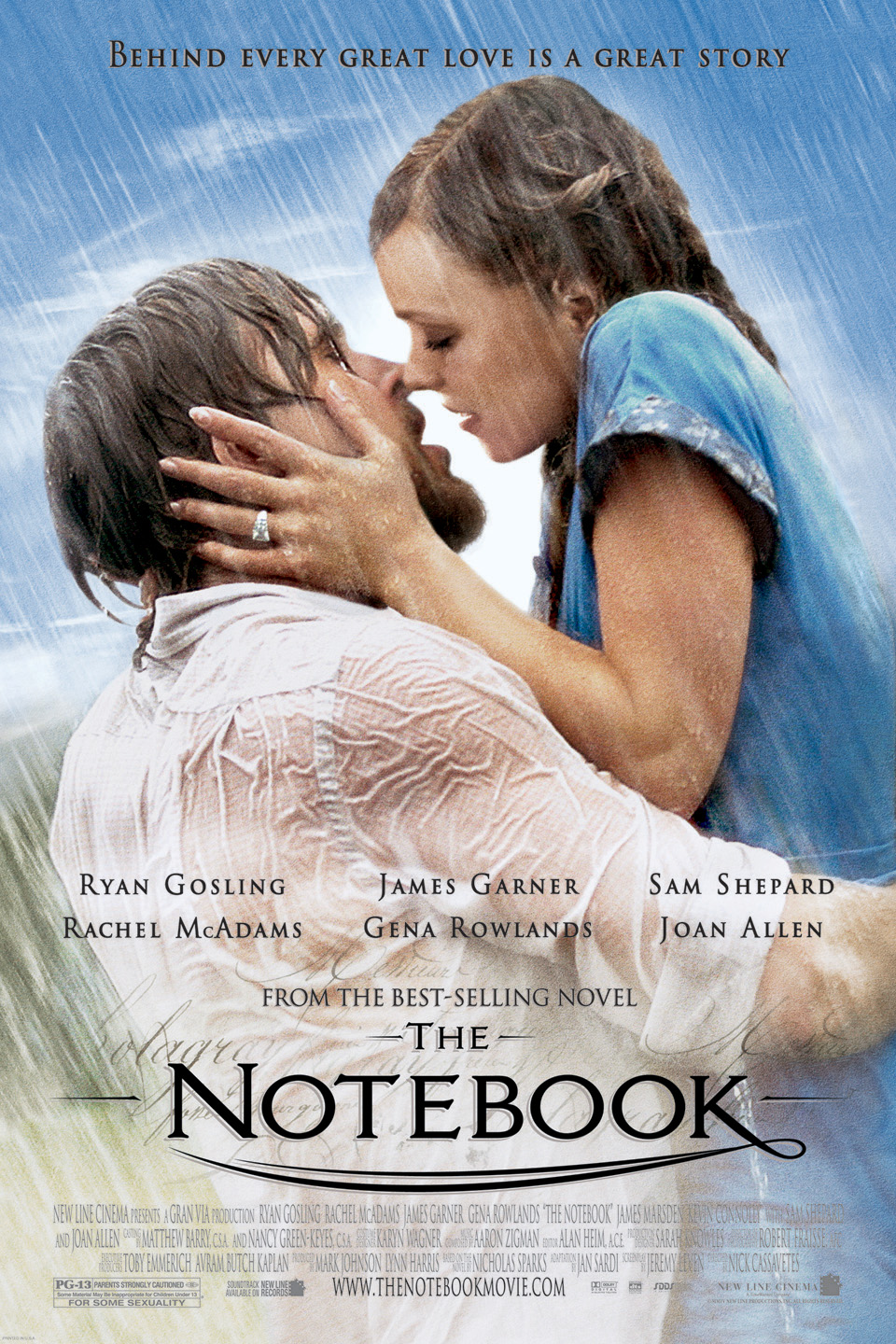 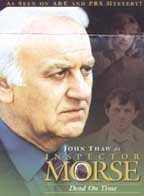 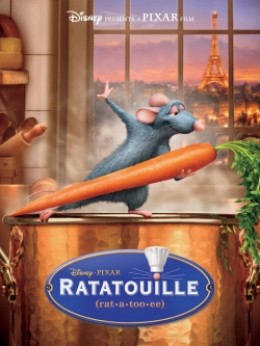 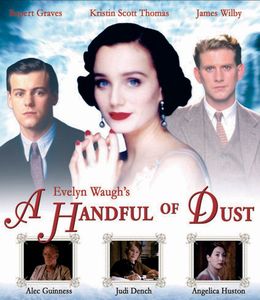 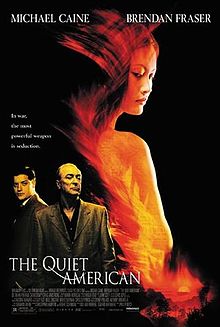 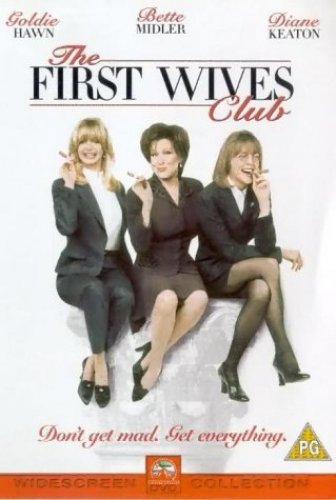 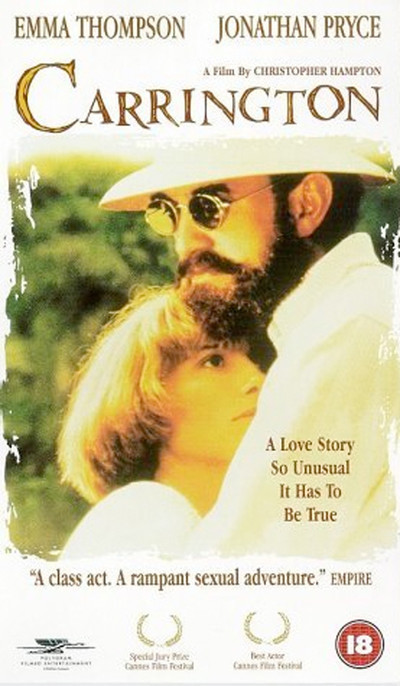 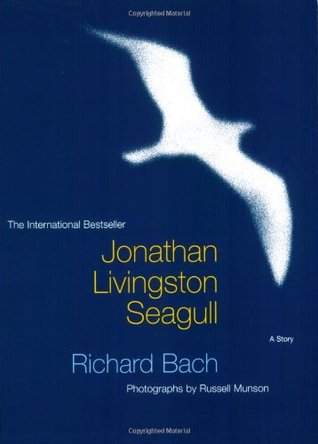 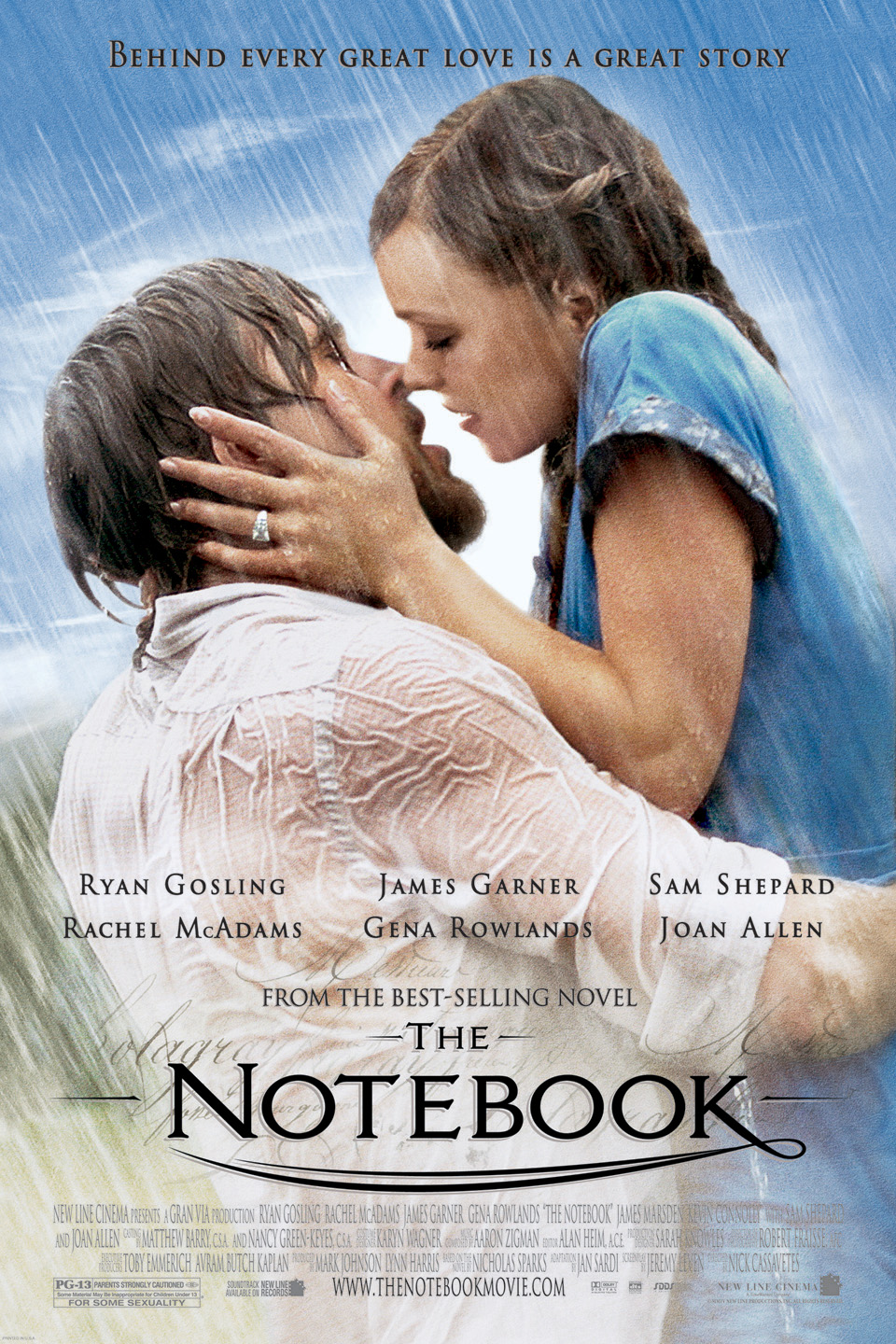 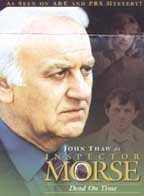 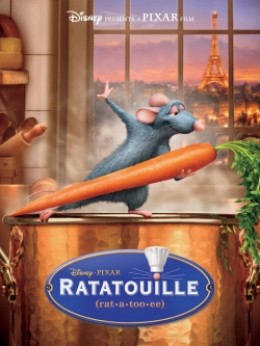 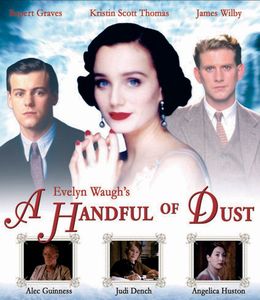 		RSVP:		Book directly with Amanda at receptionCost:	R16	Cost:		Free movie 		Duration:		1 hour 36 minutes26 OCTOBER 2016, WEDNESDAY –  THE HUNDRED FOOT JOURNEYThis uplifting story bursts with flavour, passion and heart.  When the chilly chef proprietress of a Michelin-starred French restaurant in southern France gets wind of a culinary immigrant opening an Indian restaurant just 100 feet from her own, her icy protests escalate to all-out war between the two establishments.Time:		18H00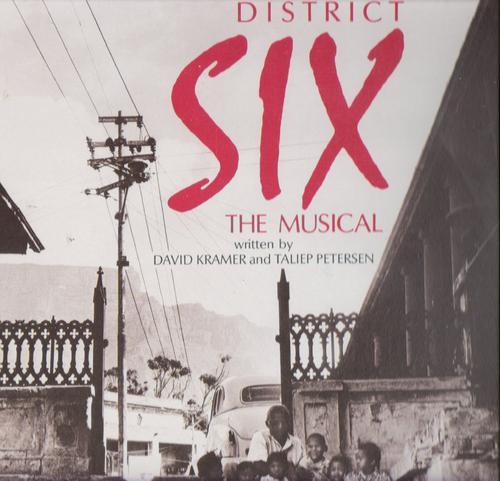 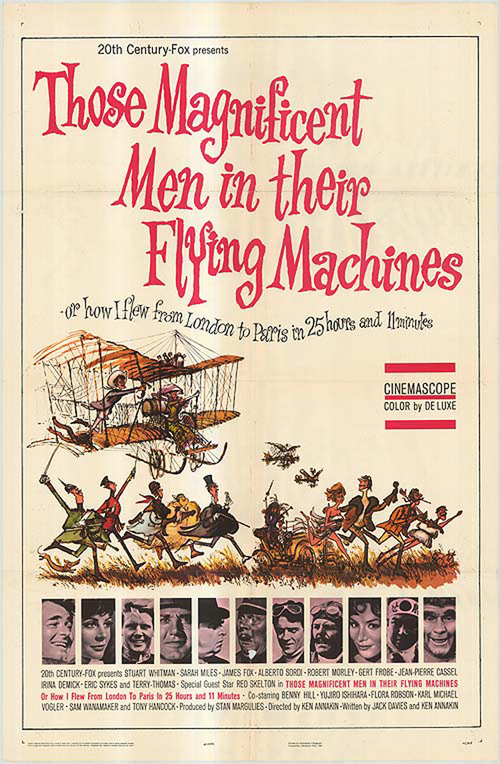 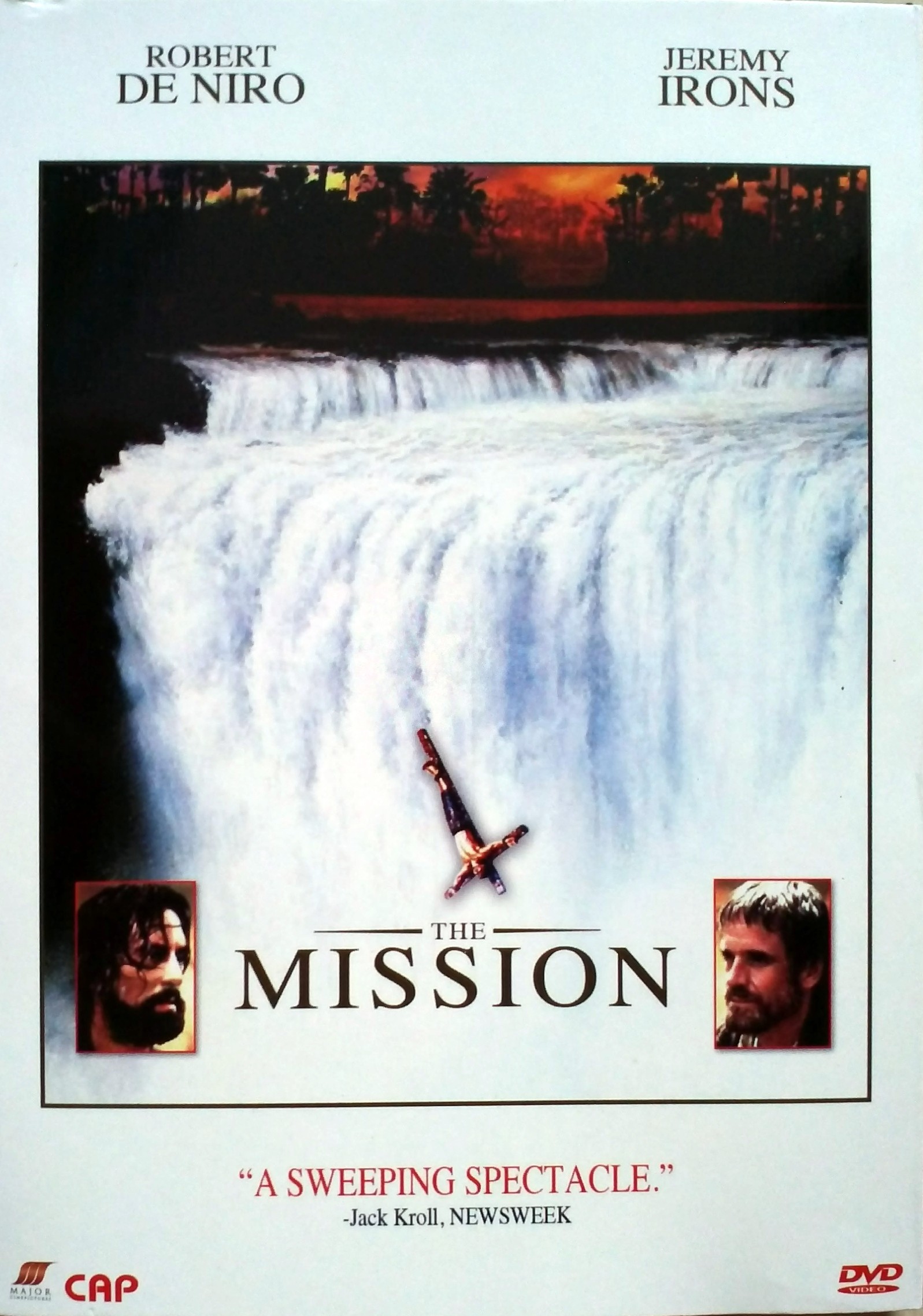 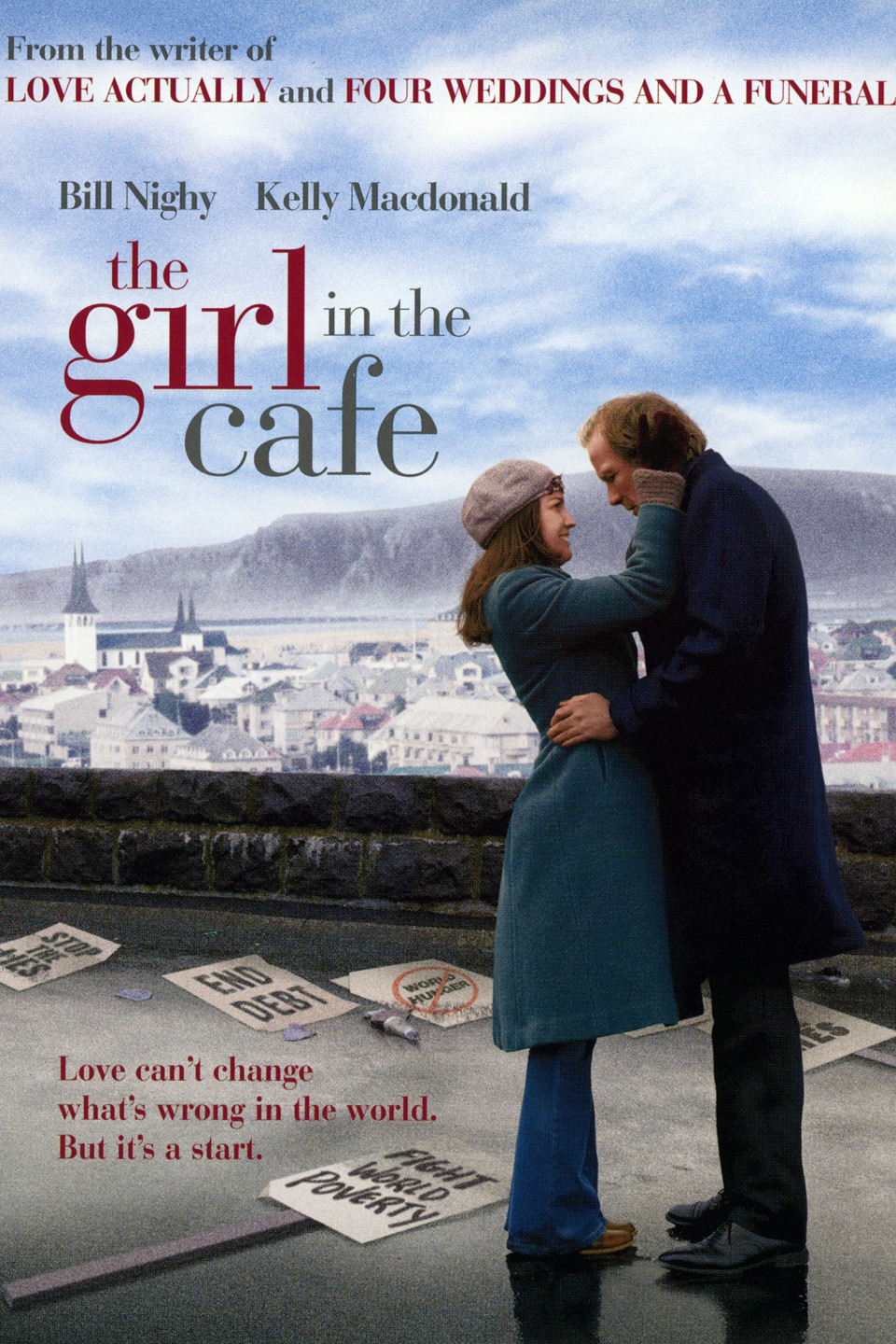 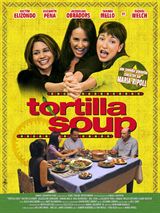 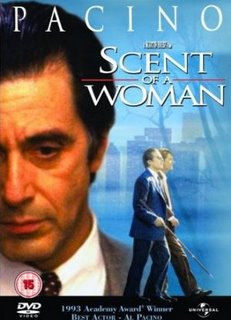 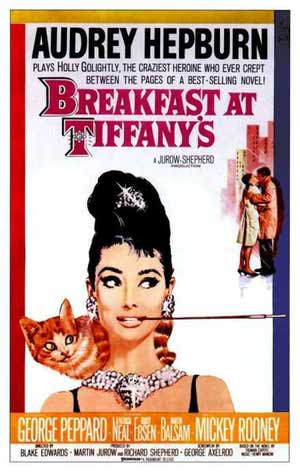 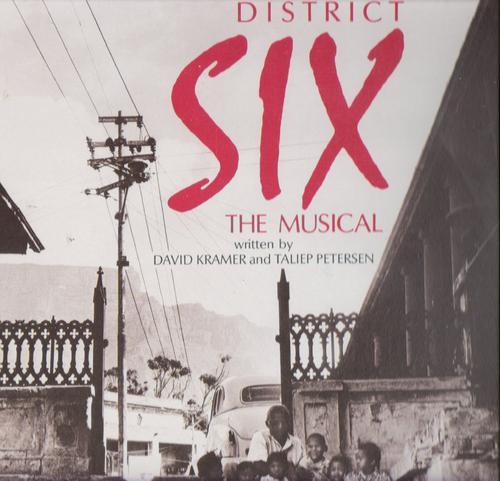 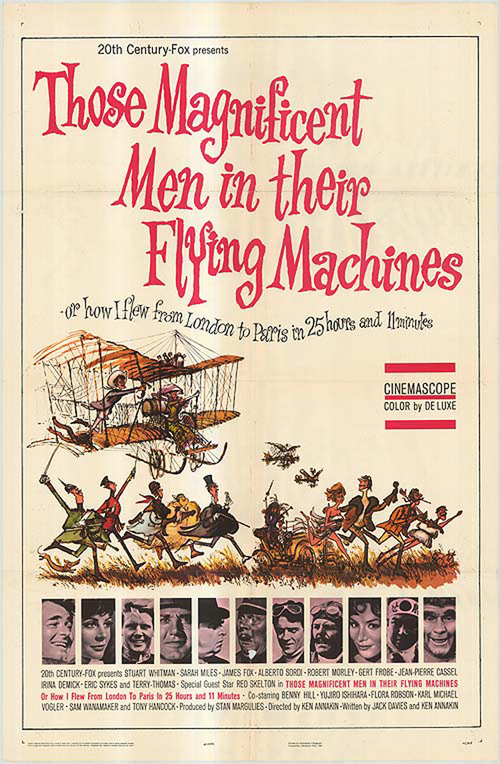 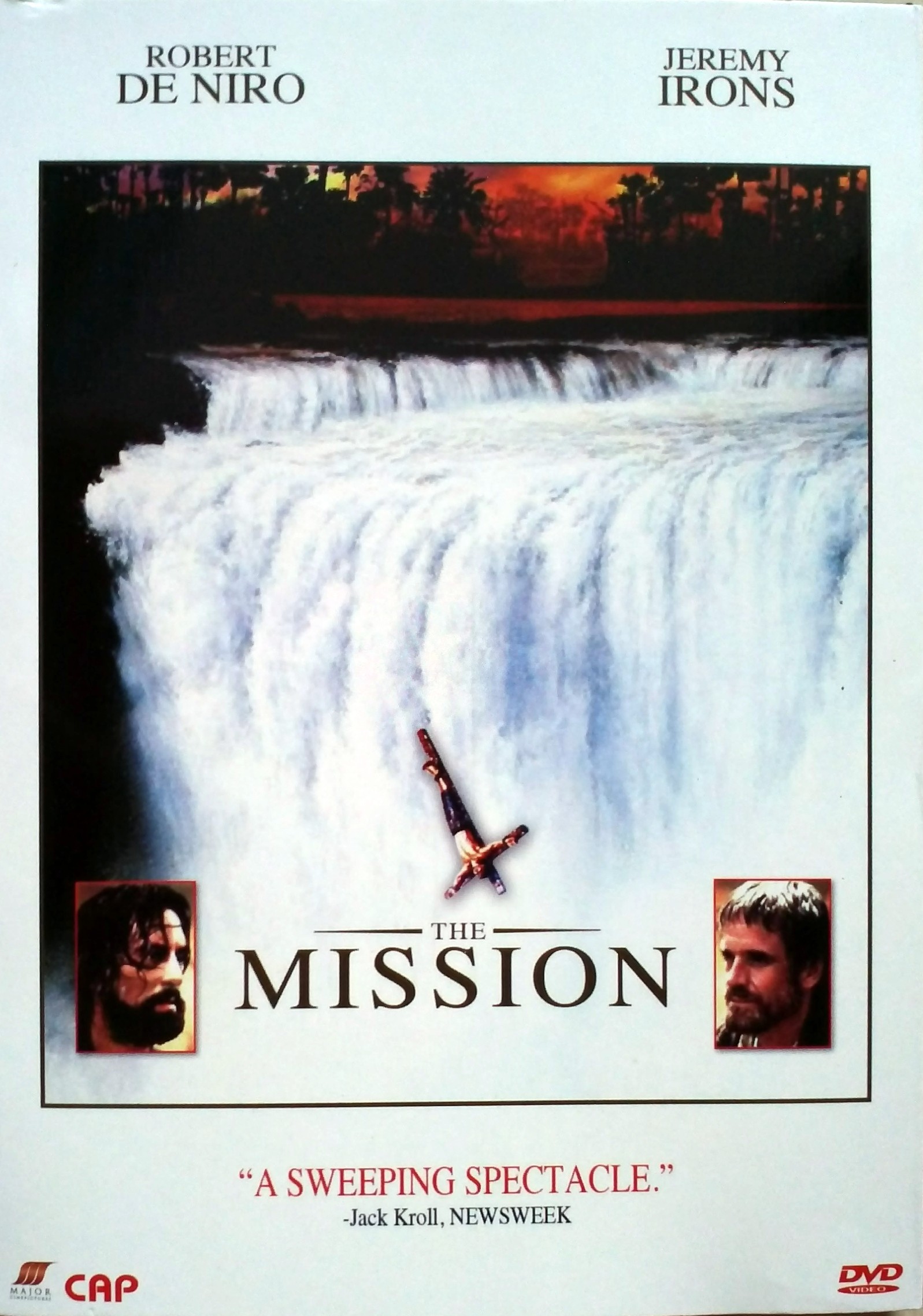 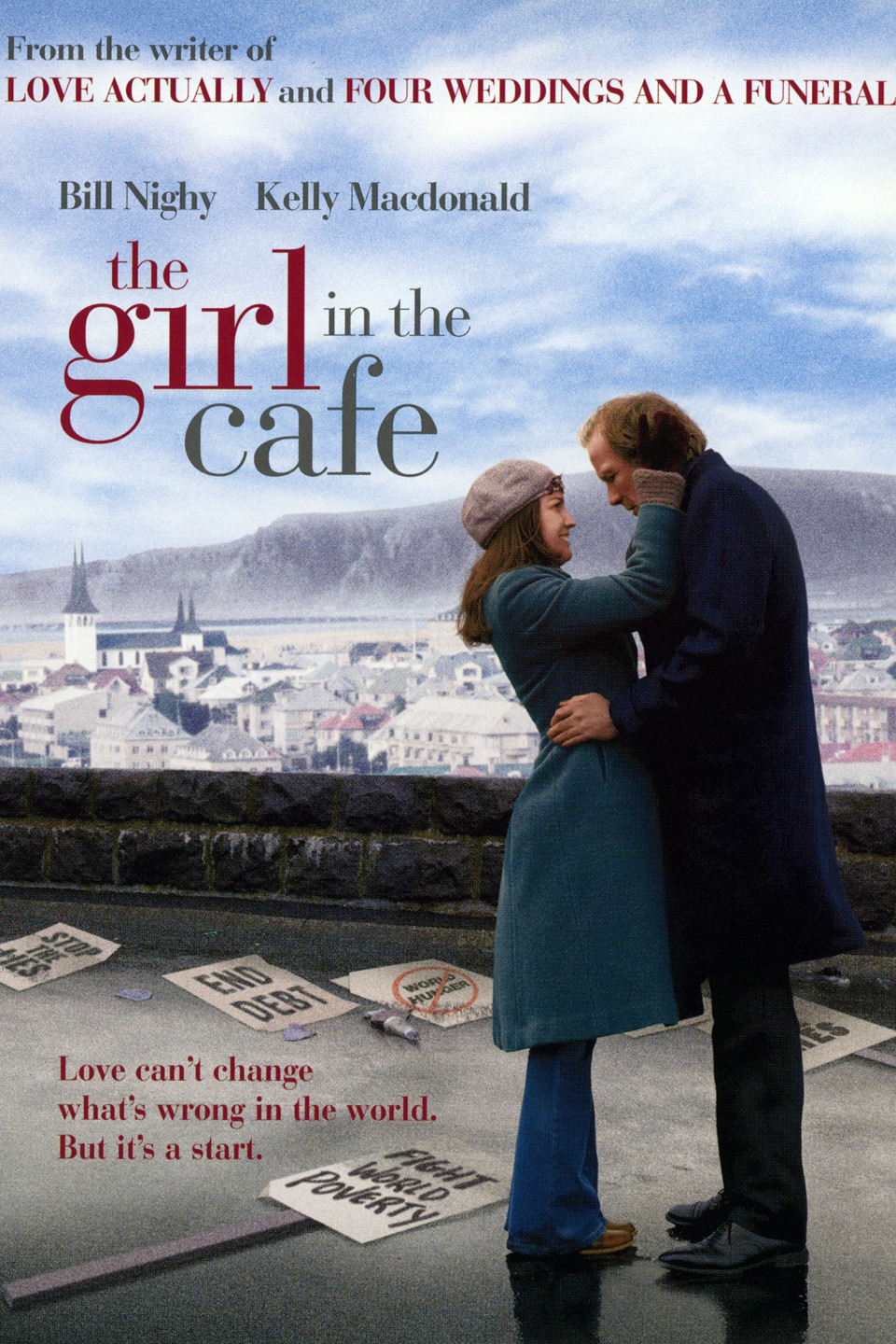 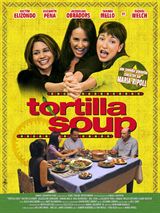 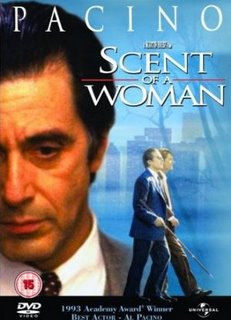 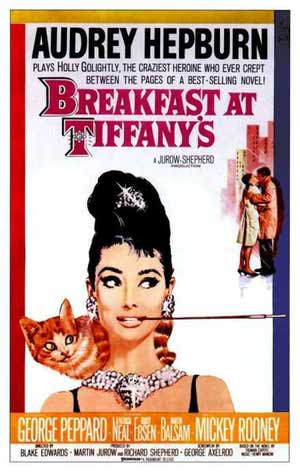 		RSVP:		Book directly with Amanda at receptionCost:	R16	Cost:		R6 for the tea/coffee to be paid to the Bistro.		Duration:		1 hours 57 minutes30 OCTOBER 2016, SUNDAY –  ANDRE RIEU – MY AFRICAN DREAM (MUSICAL)This is based on a real life documentary and docu-concert.Time:		18H00 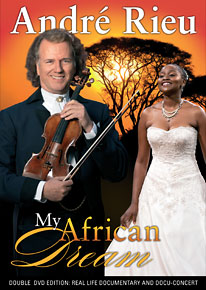 		RSVP:		Book directly with Amanda at receptionCost:	R16	Cost:		Free movie 		Duration:		3 hours